Rozszerzanie i skracanie ułamków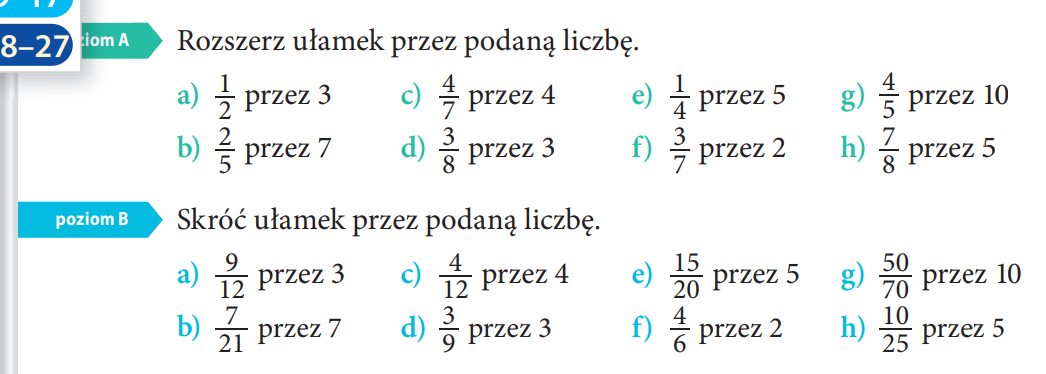 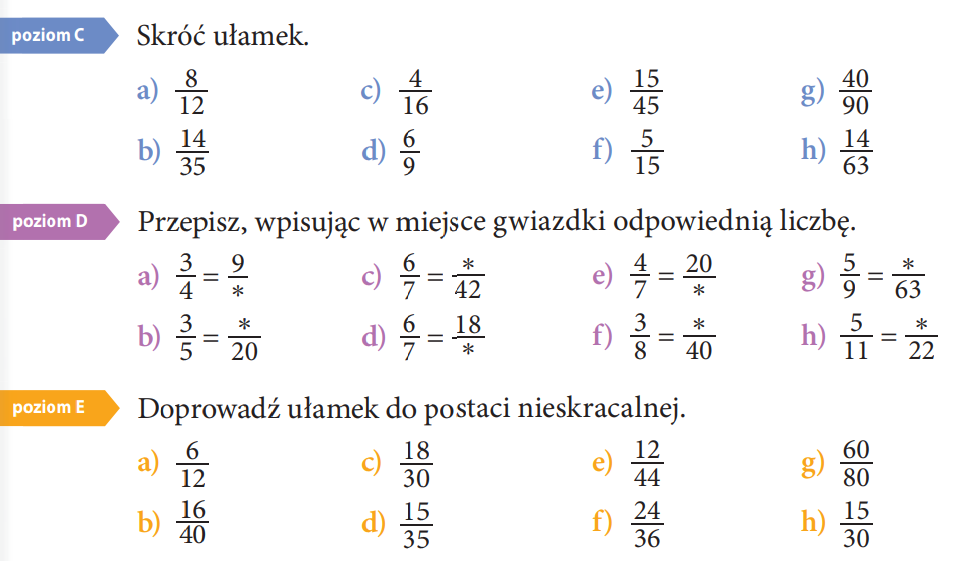 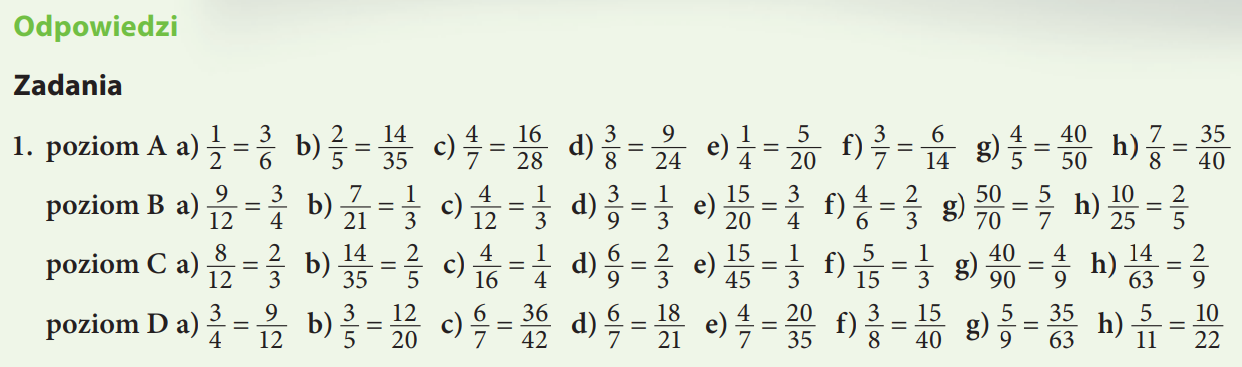 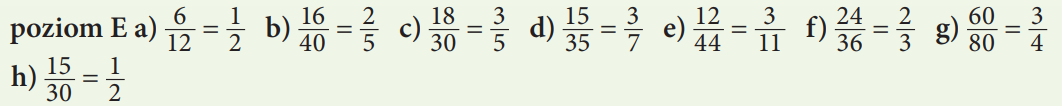 